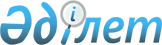 О признании утратившими силу некоторых решений маслихата Есильского района Северо-Казахстанской областиРешение маслихата Есильского района Северо-Казахстанской области от 6 мая 2021 года № 6/59. Зарегистрировано Департаментом юстиции Северо-Казахстанской области 11 мая 2021 года № 7404
      В соответствии со статьей 7 Закона Республики Казахстан "О местном государственном управлении и самоуправлении в Республики Казахстан", статьей 27 и подпунктом 4) пункта 3 статьи 35-1 Закона Республики Казахстан "О правовых актах", маслихат Есильского района Северо-Казахстанской области РЕШИЛ:
      1. Признать утратившими силу следующие решения маслихата Есильского района Северо-Казахстанской области:
      1) решение маслихата Есильского района Северо-Казахстанской области от 27 марта 2018 года № 26/139 "Об утверждении методики оценки деятельности административных государственных служащих корпуса "Б" коммунального государственного учреждения "Аппарат маслихата Есильского района Северо-Казахстанской области" (зарегистрировано в Реестре государственной регистрации нормативных правовых актов под № 4658);
      2) решение маслихата Есильского района Северо-Казахстанской области от 14 мая 2018 года № 28/150 "Об утверждении Регламента собрания местного сообщества сельских округов на территории Есильского района Северо-Казахстанской области" (зарегистрировано в Реестре государственной регистрации нормативных правовых актов под № 4735).
      2. Настоящее решение вводится в действие по истечении десяти календарных дней после дня его первого официального опубликования.
					© 2012. РГП на ПХВ «Институт законодательства и правовой информации Республики Казахстан» Министерства юстиции Республики Казахстан
				
      Председатель сессии маслихата
Есильского района
Северо-Казахстанской области

П. Гольцер

      Cекретарь маслихата
Есильского района
Северо-Казахстанской области

А. Бектасова
